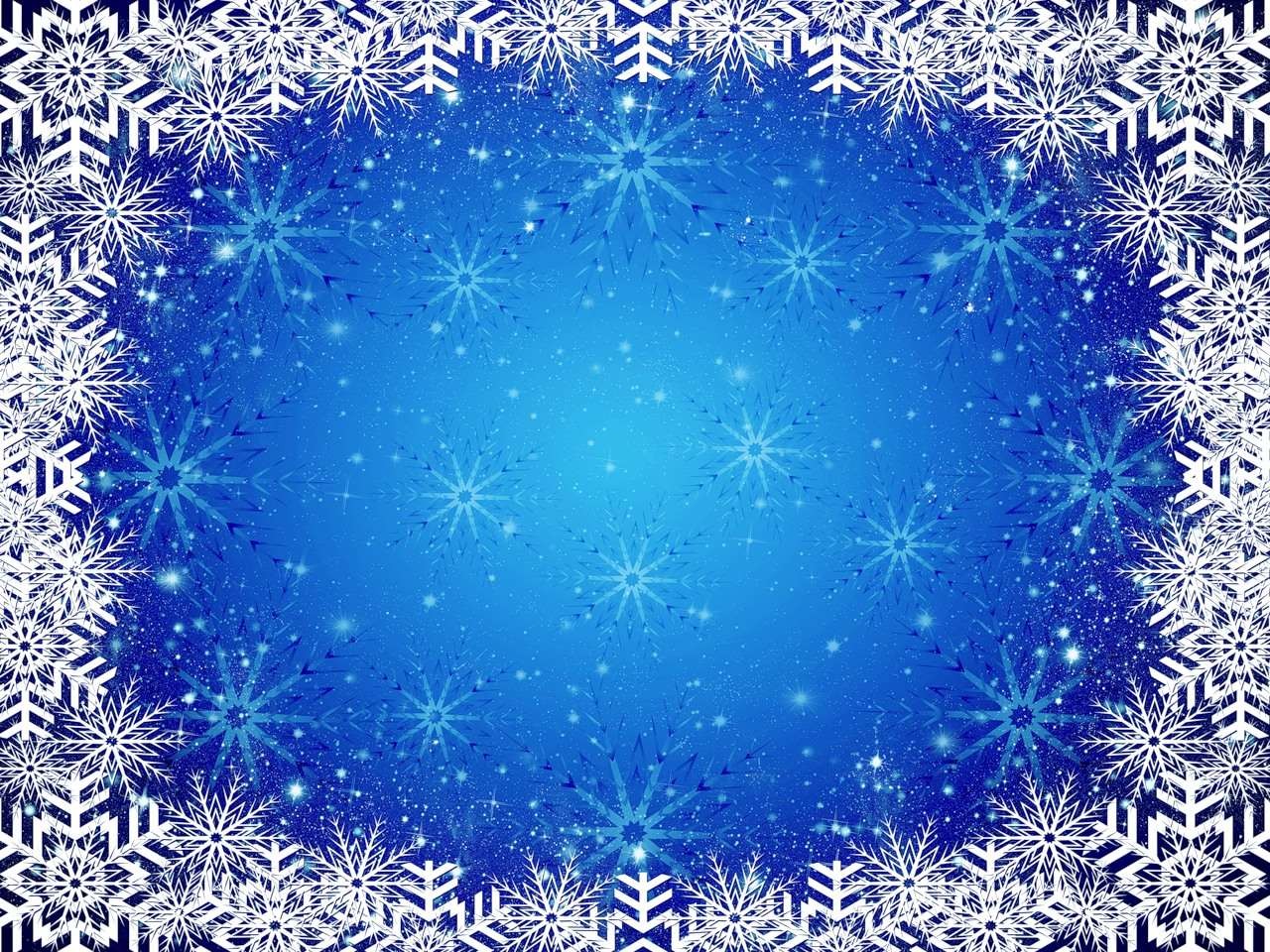 Муниципальное дошкольное образовательное учреждение«Детский сад с.Чесноковка»Новогодний калейдоскопГруппа «Гномики»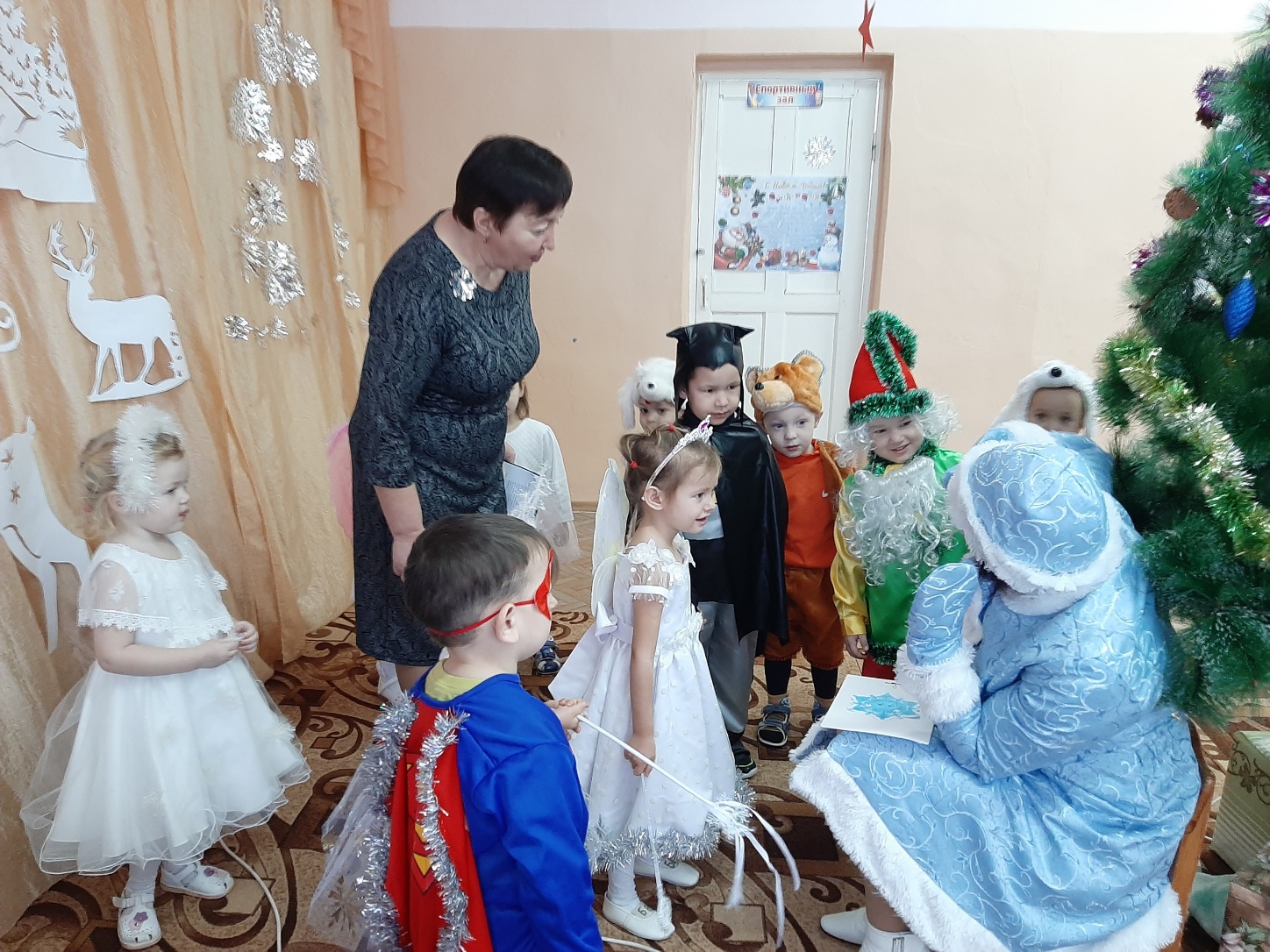 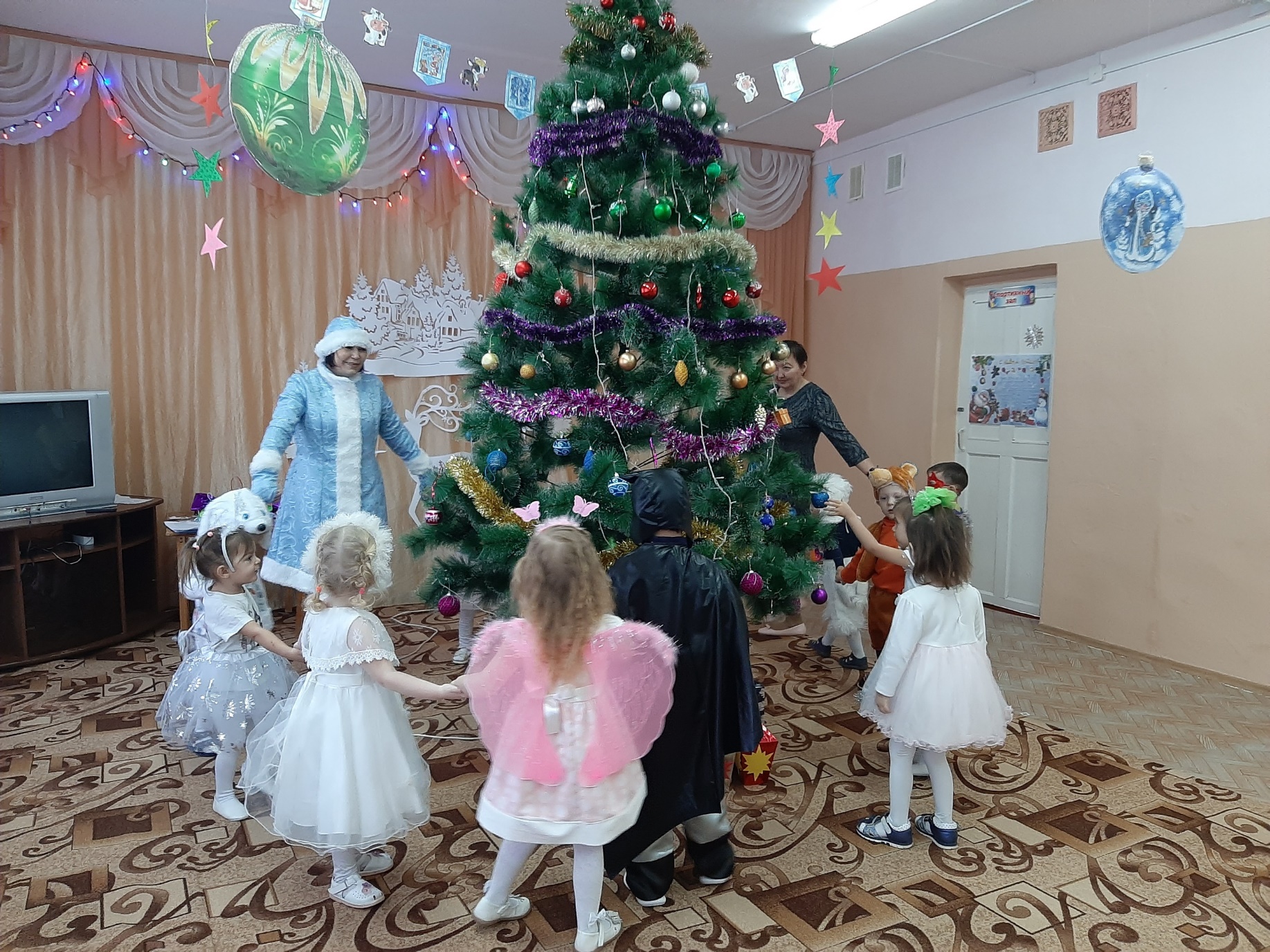 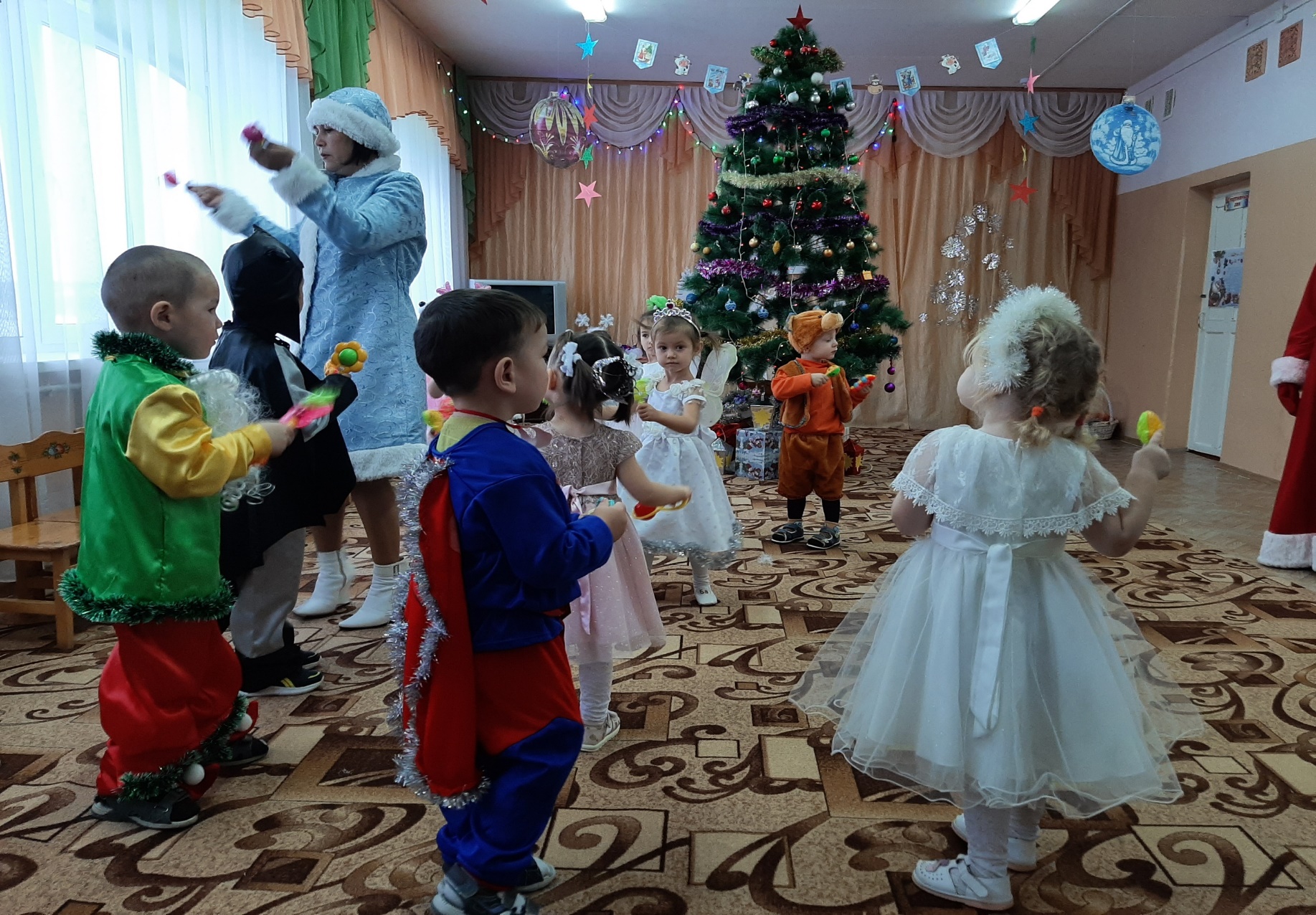 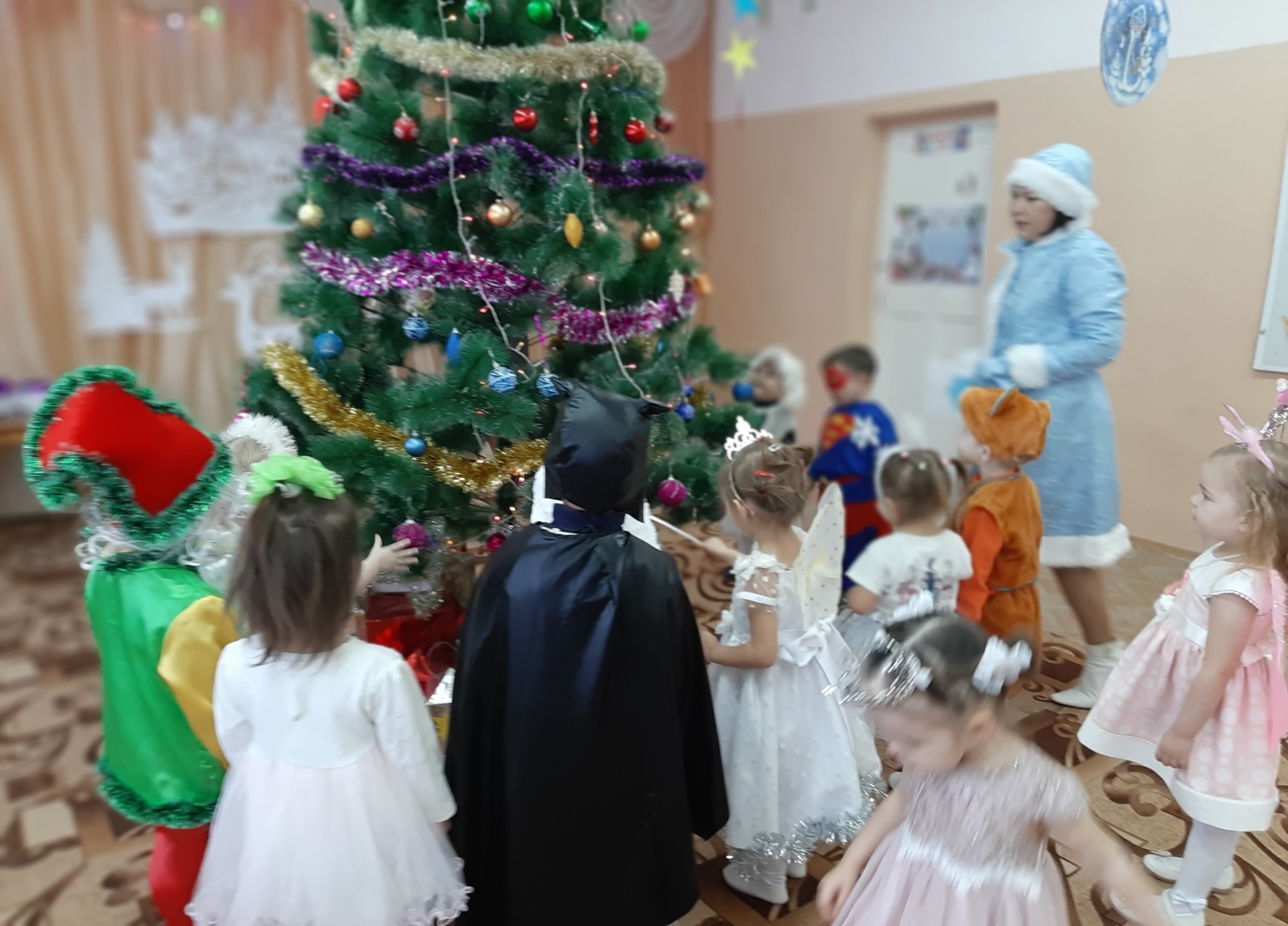 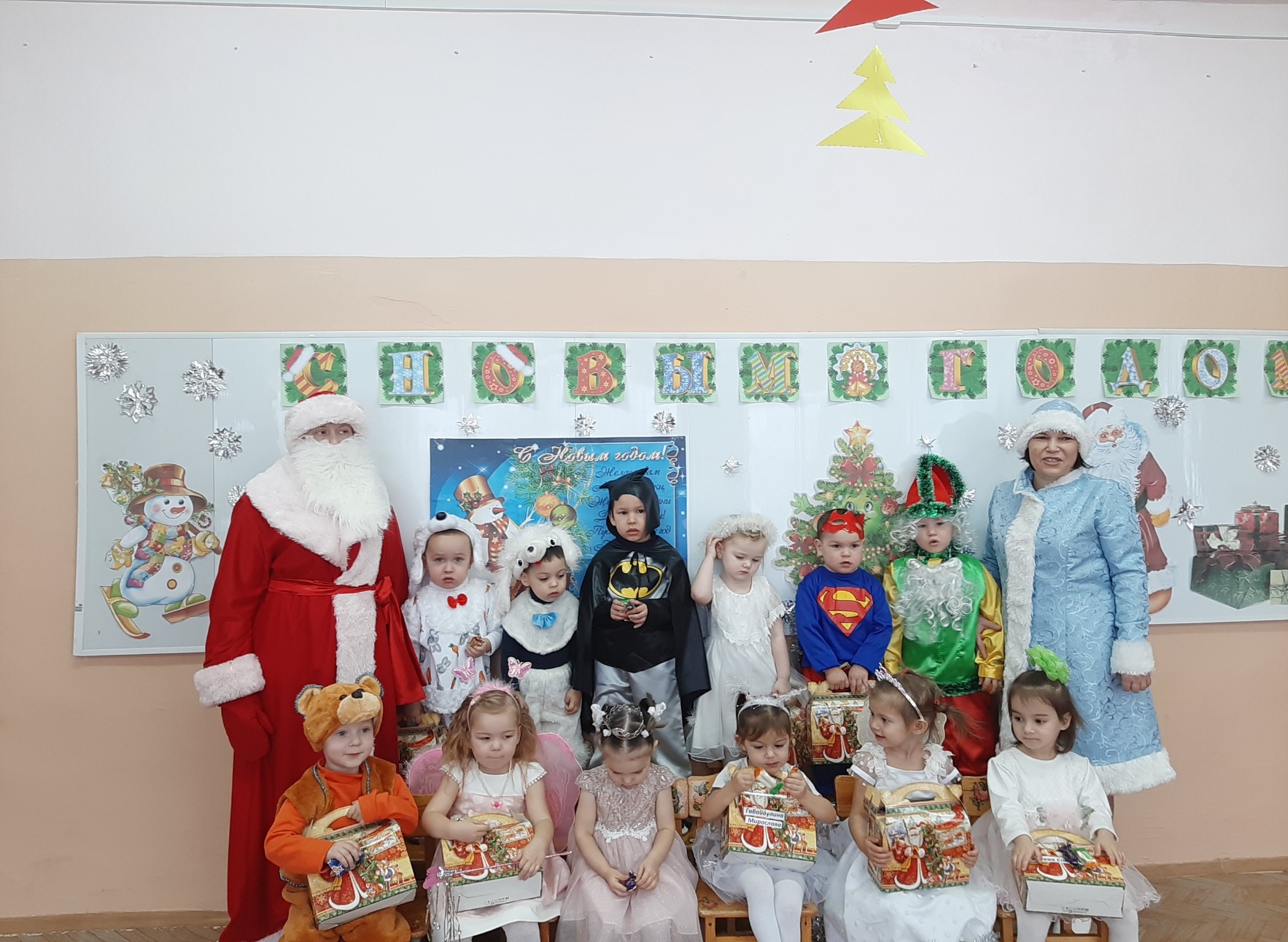 Группа «Пчелки»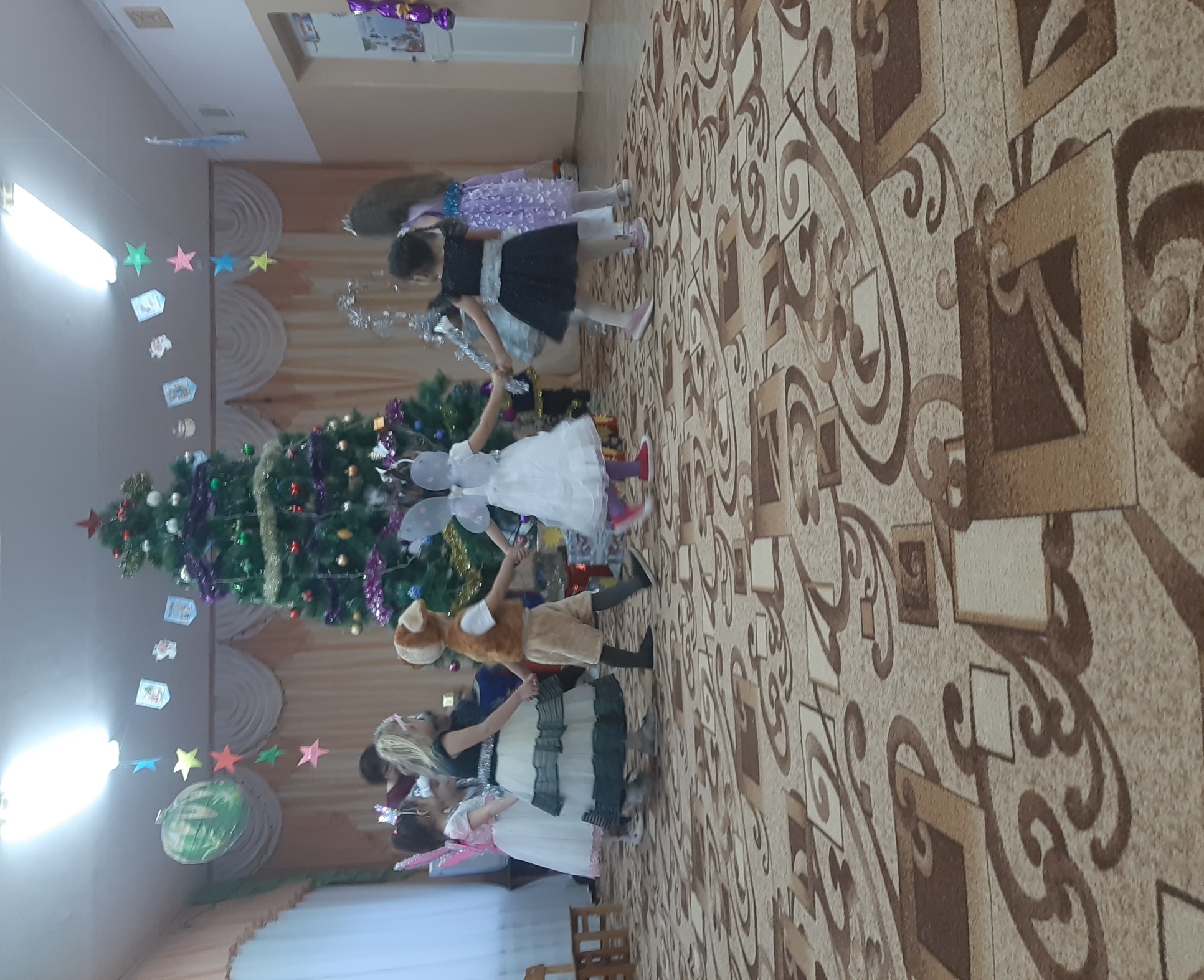 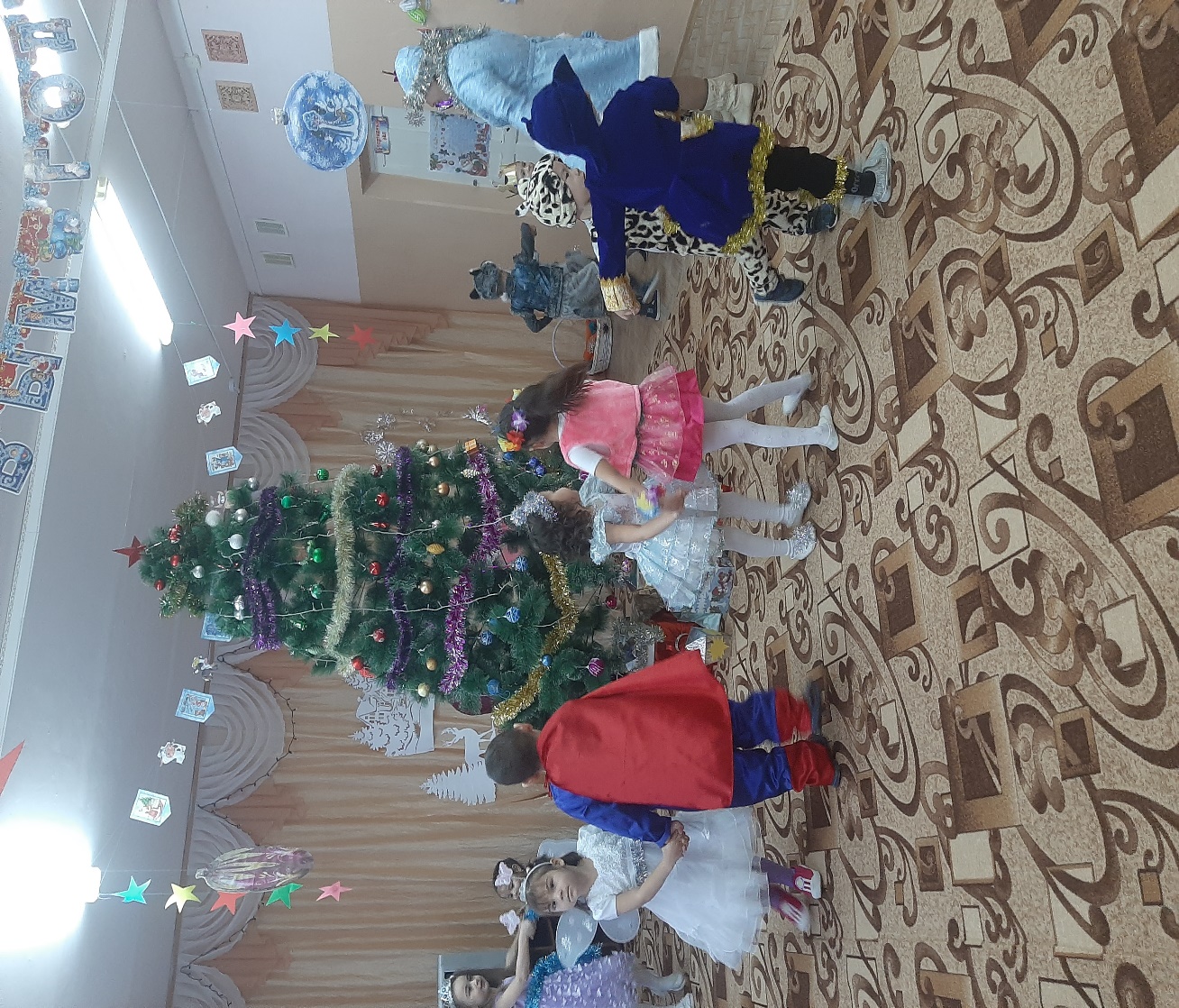 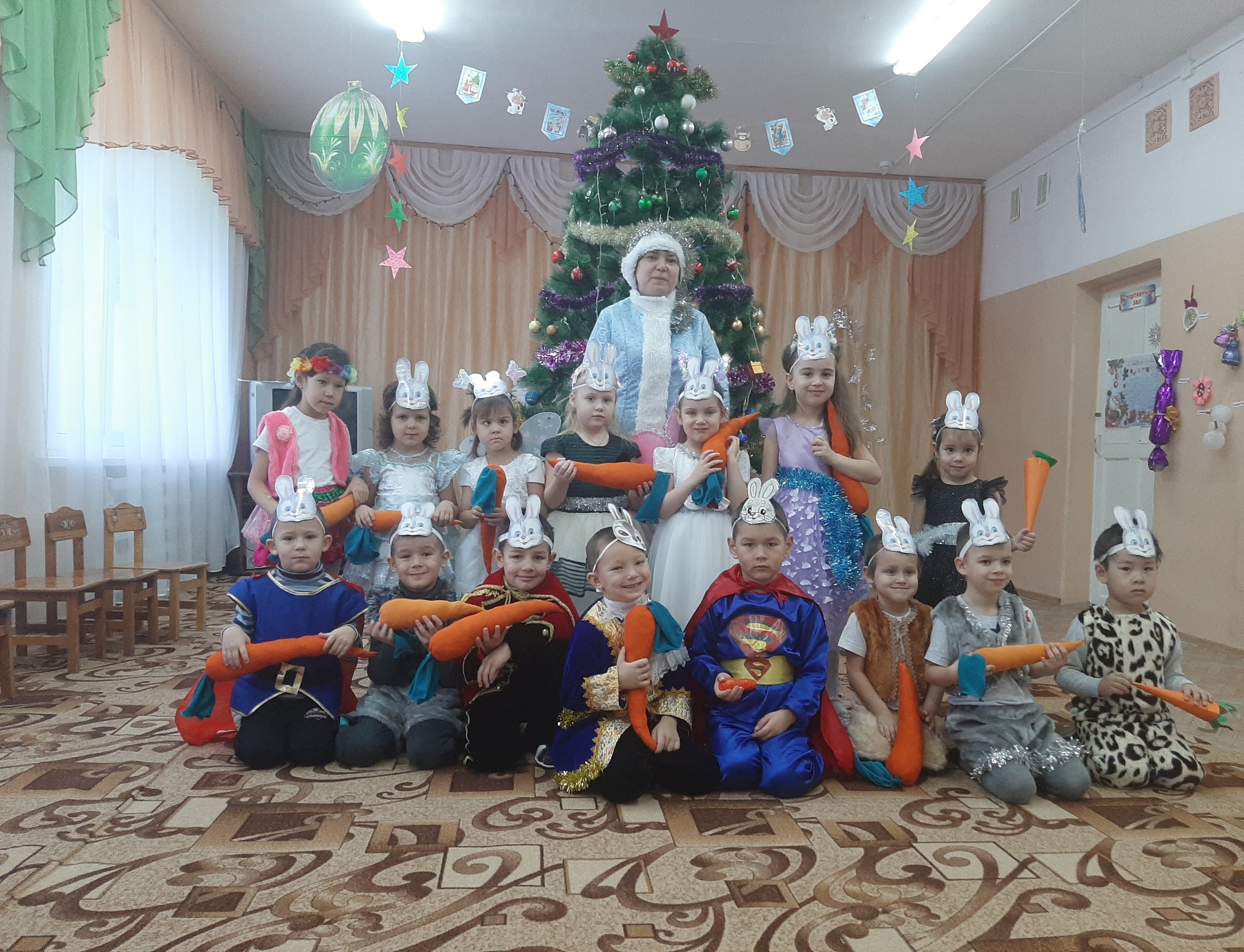 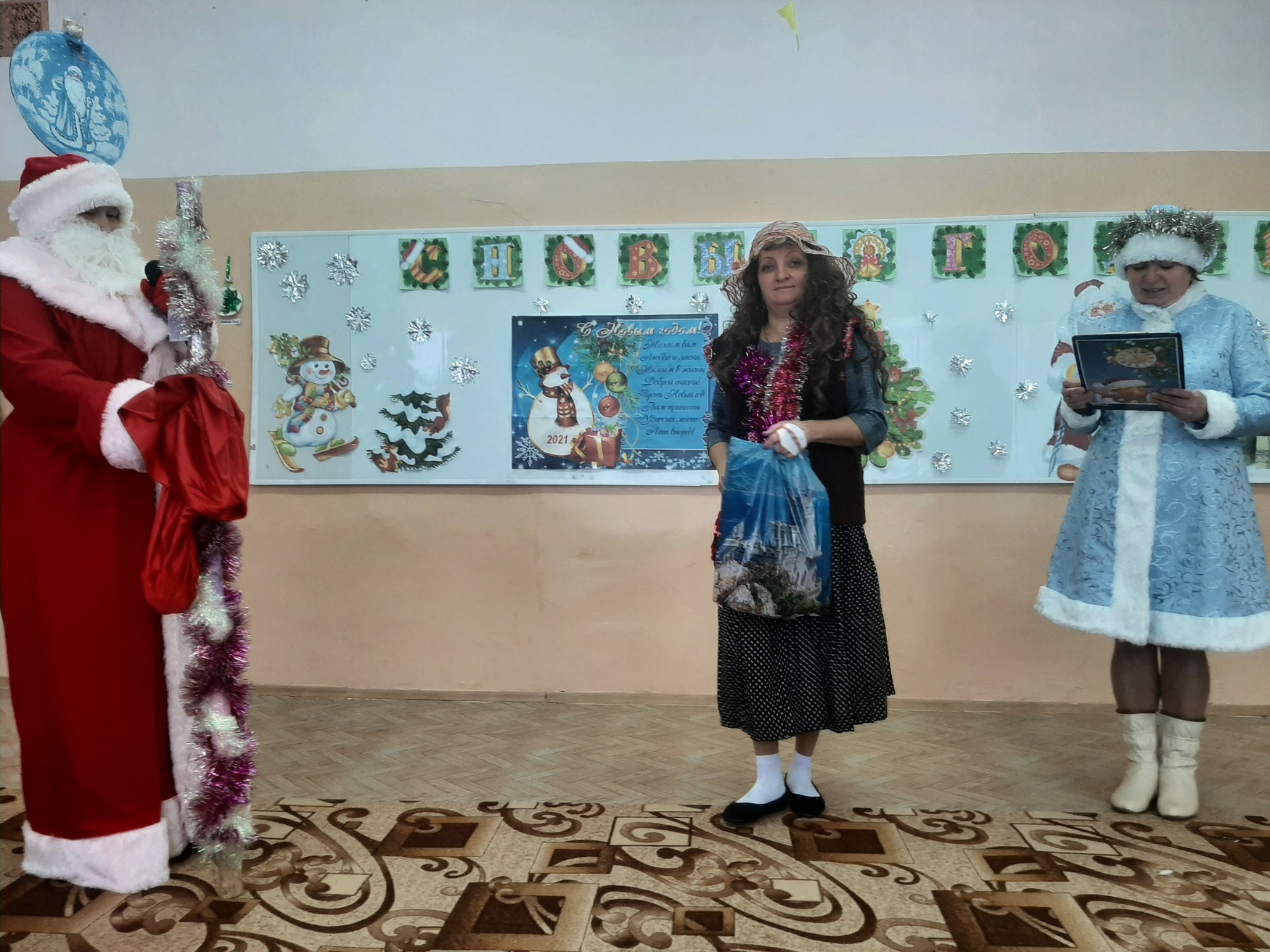 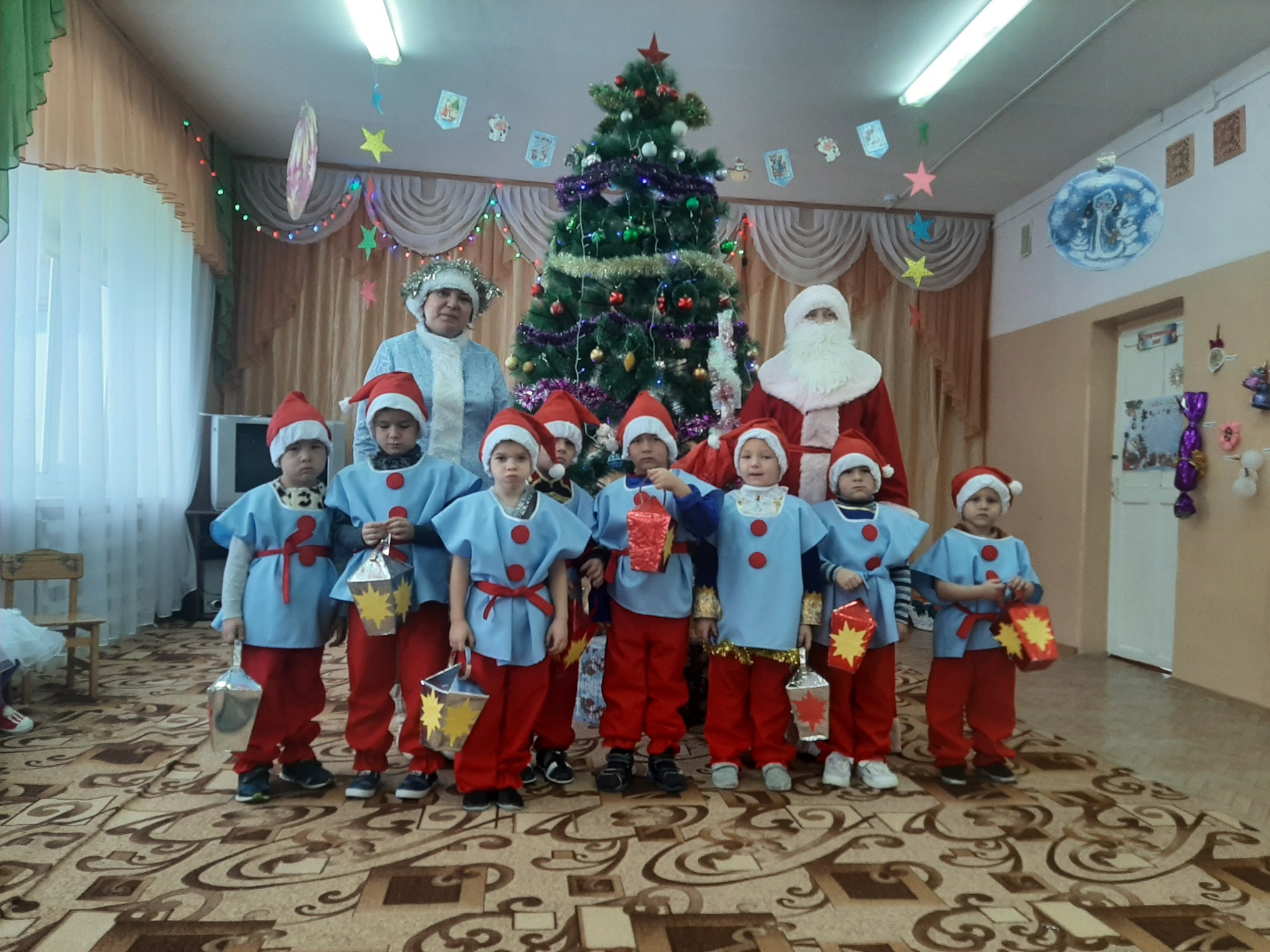 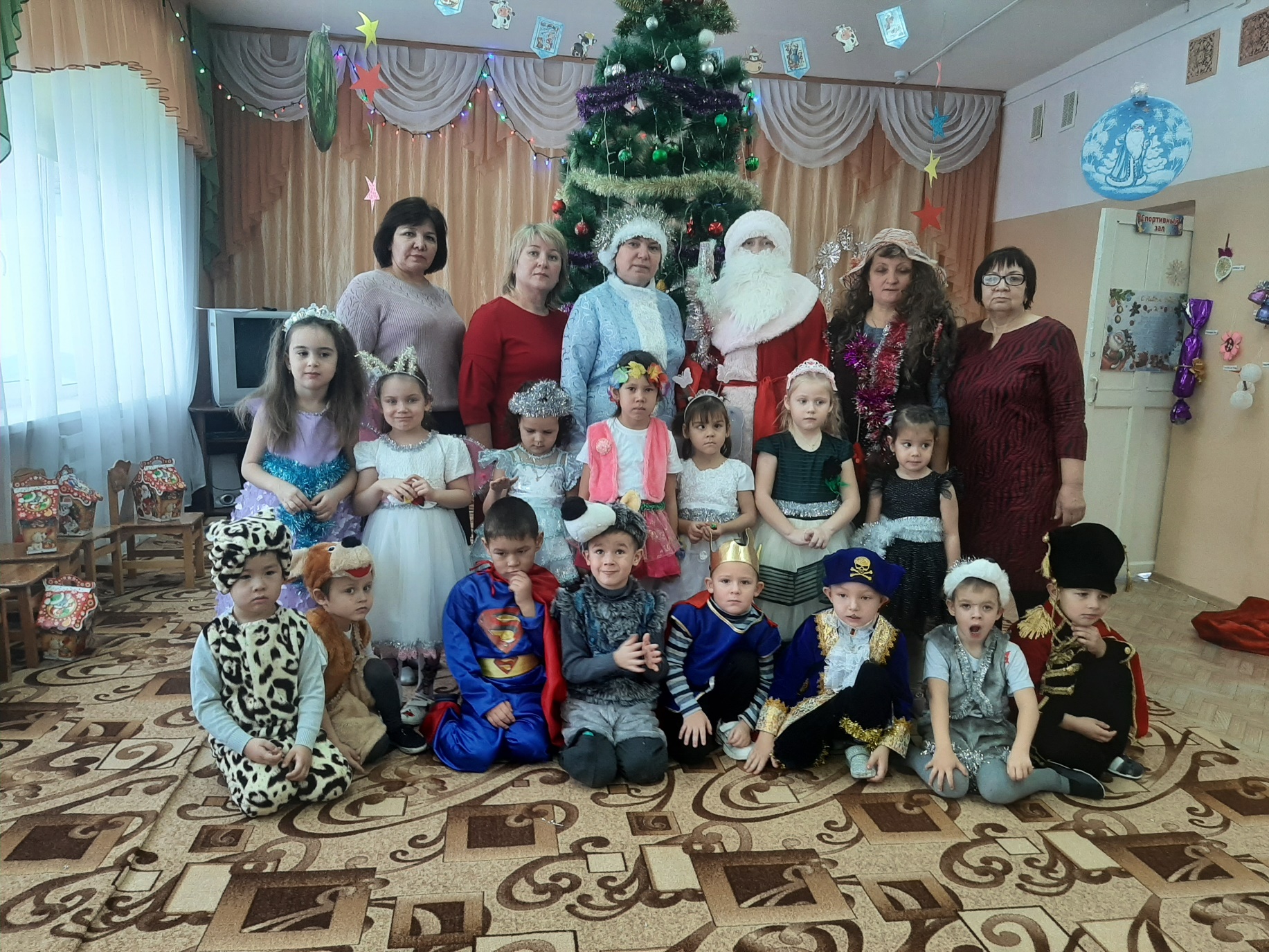                   Группа «Божья коровка» 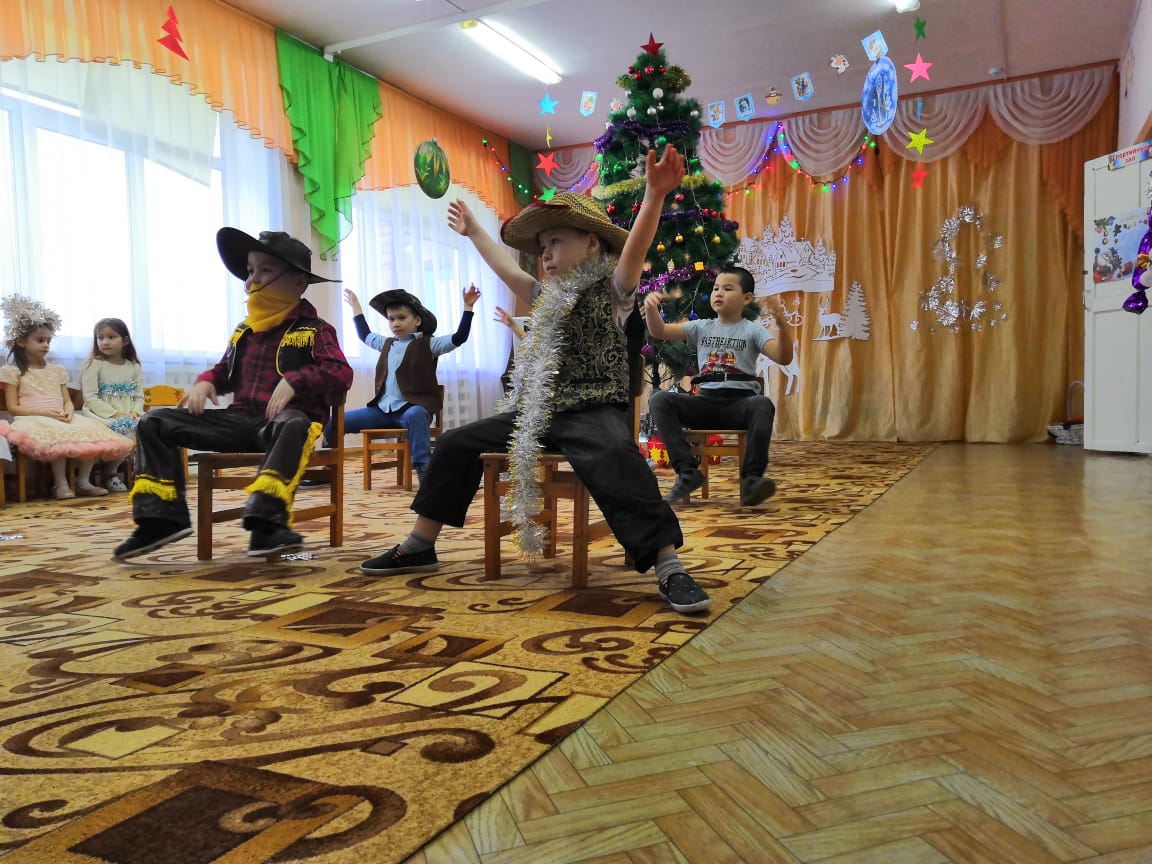 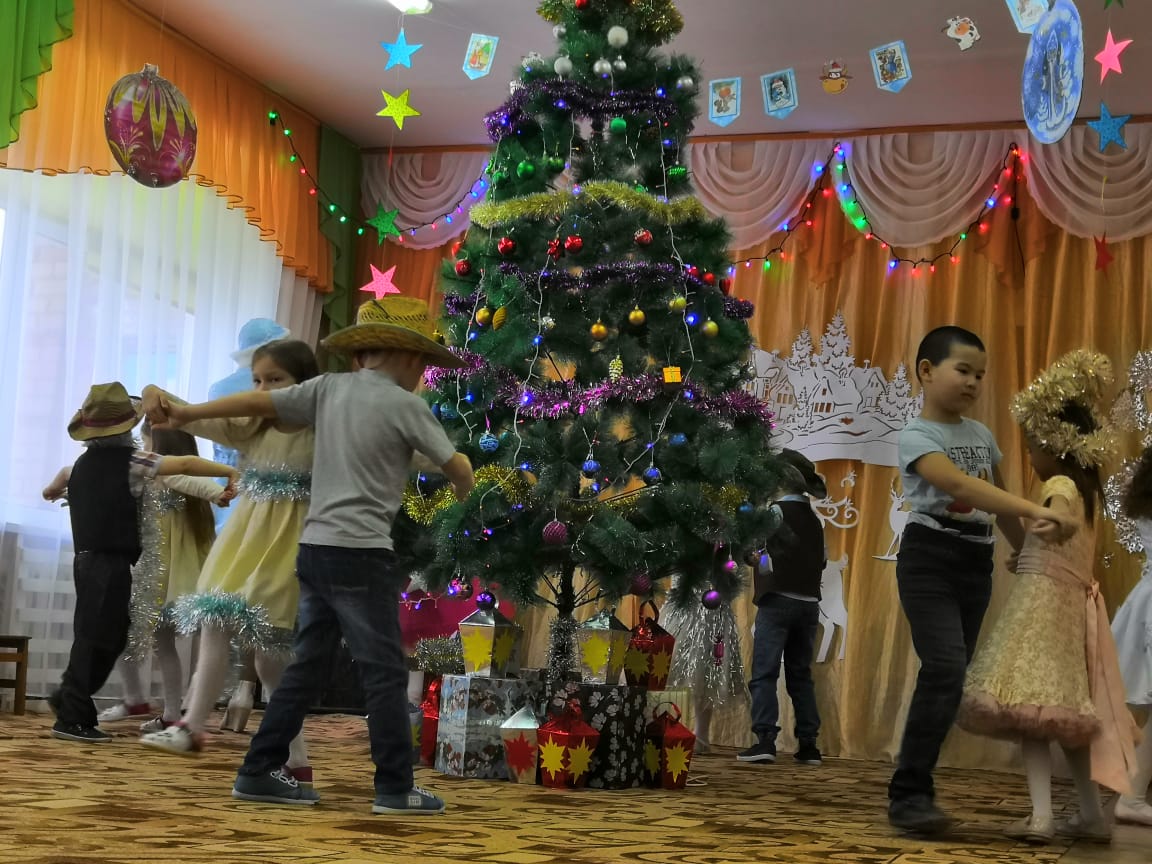 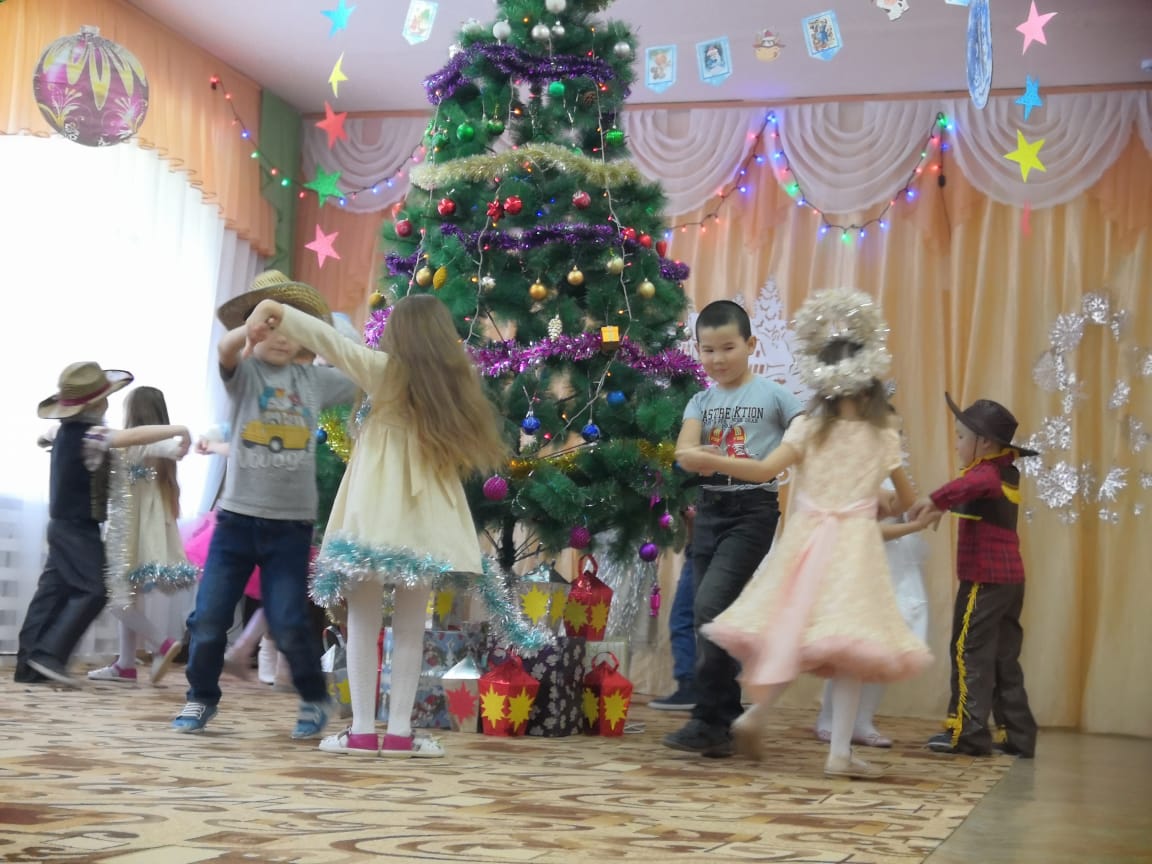 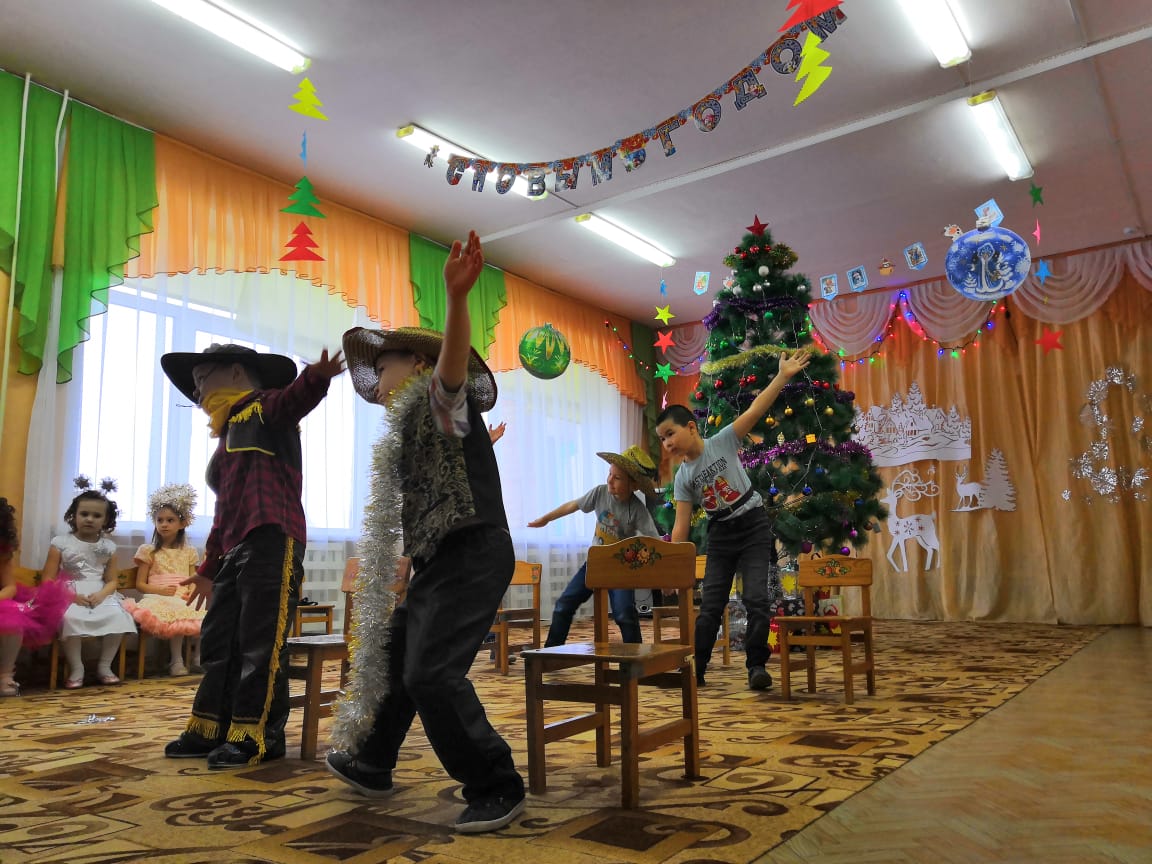 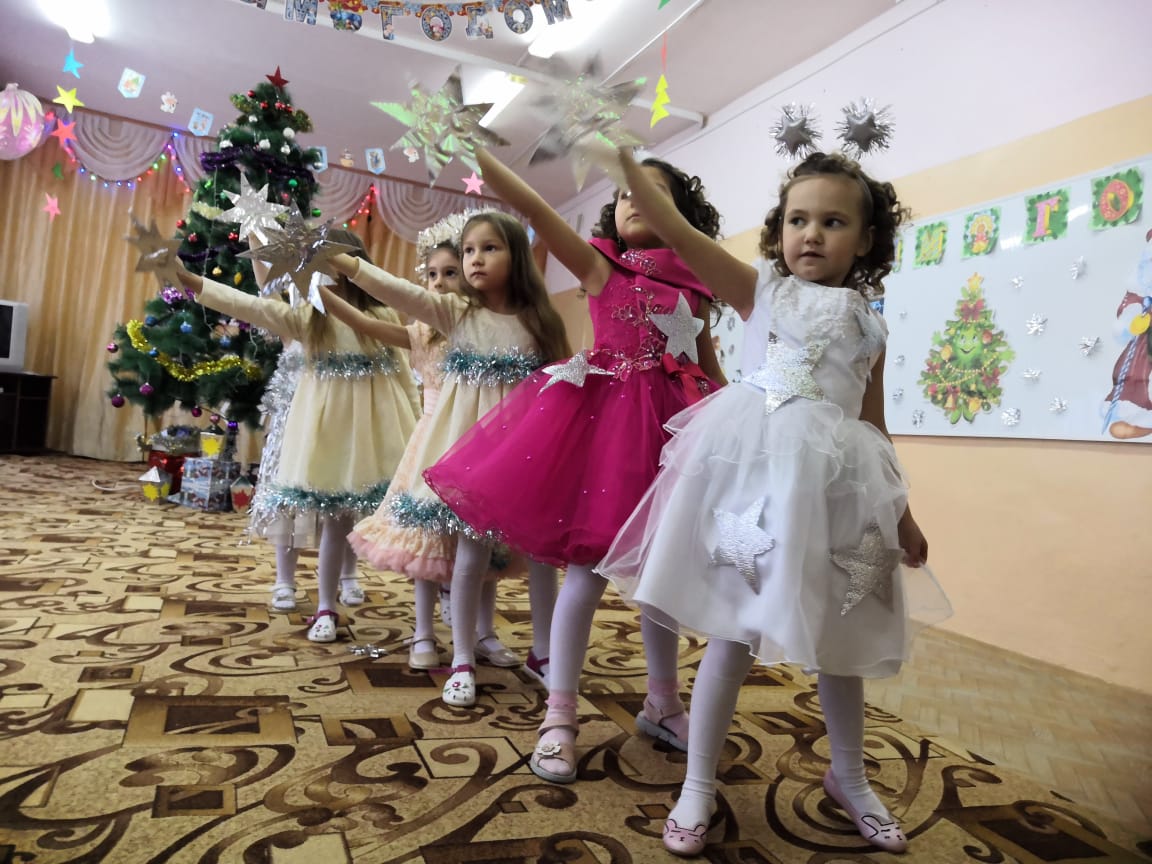 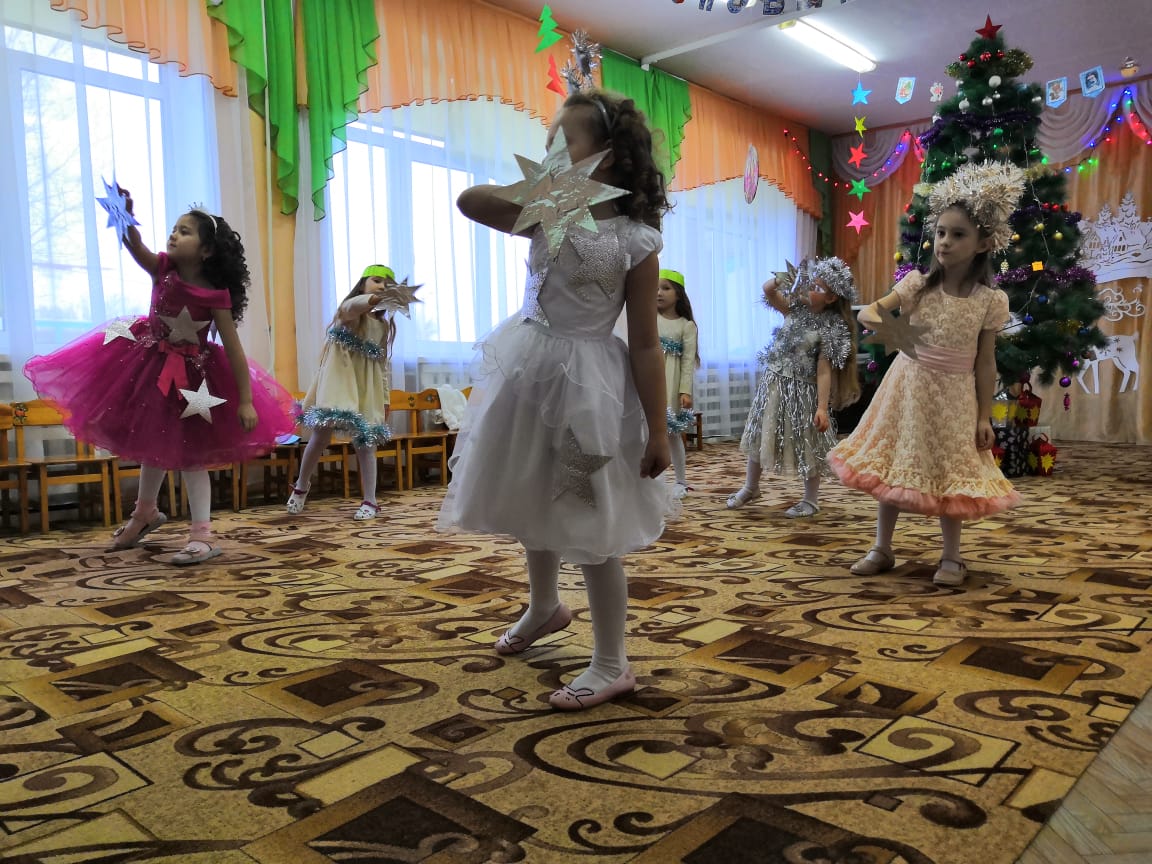 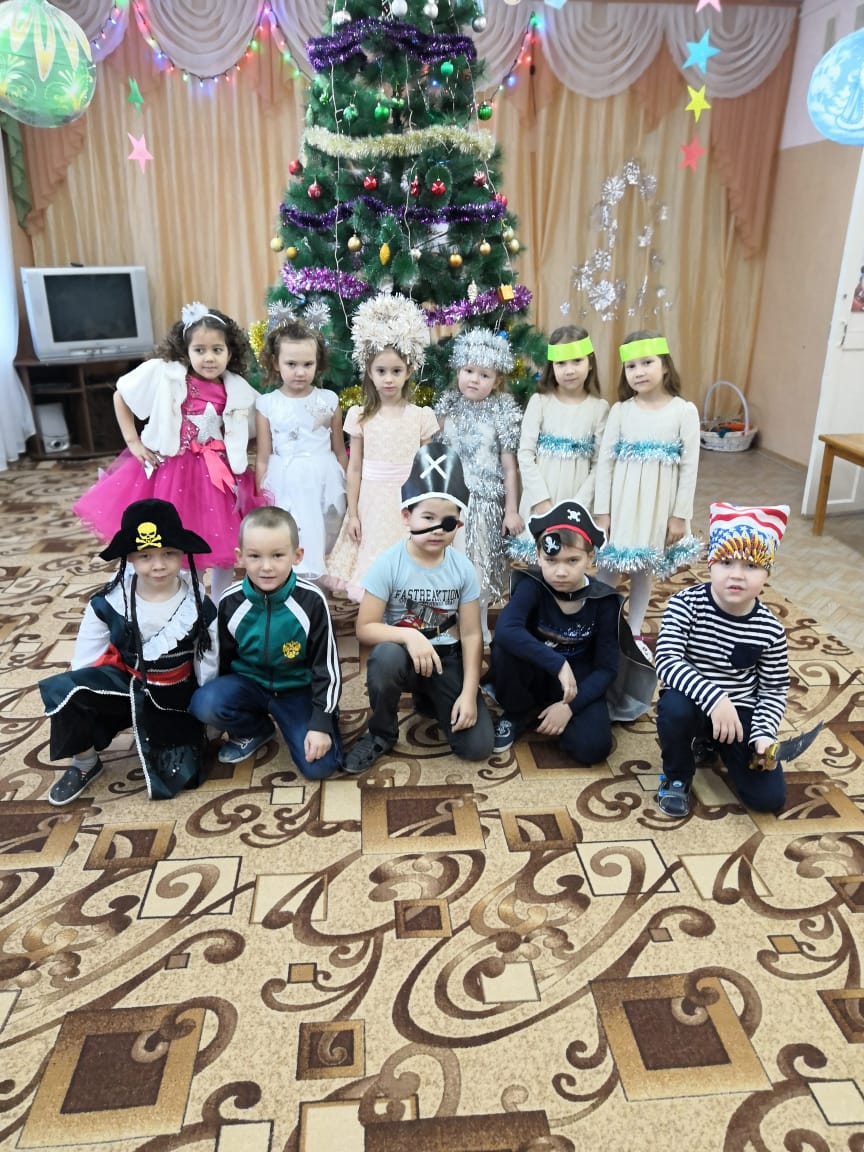 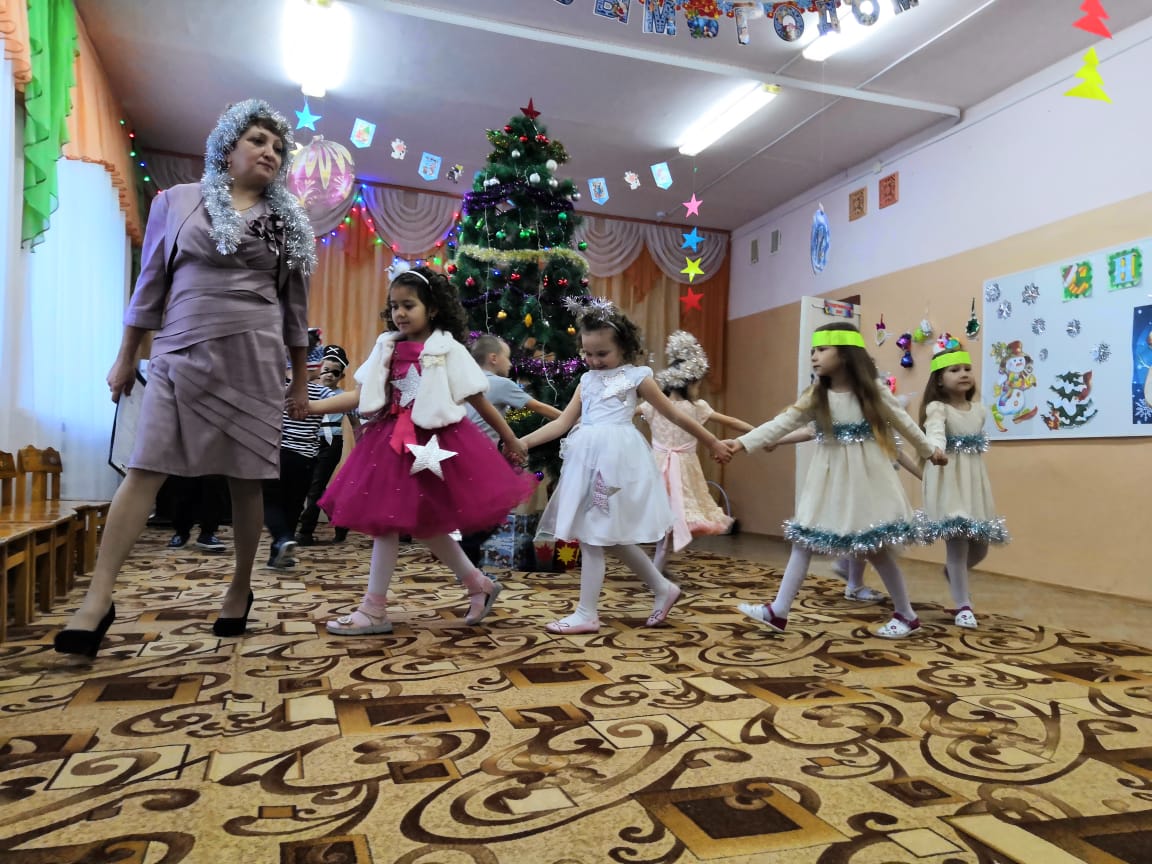 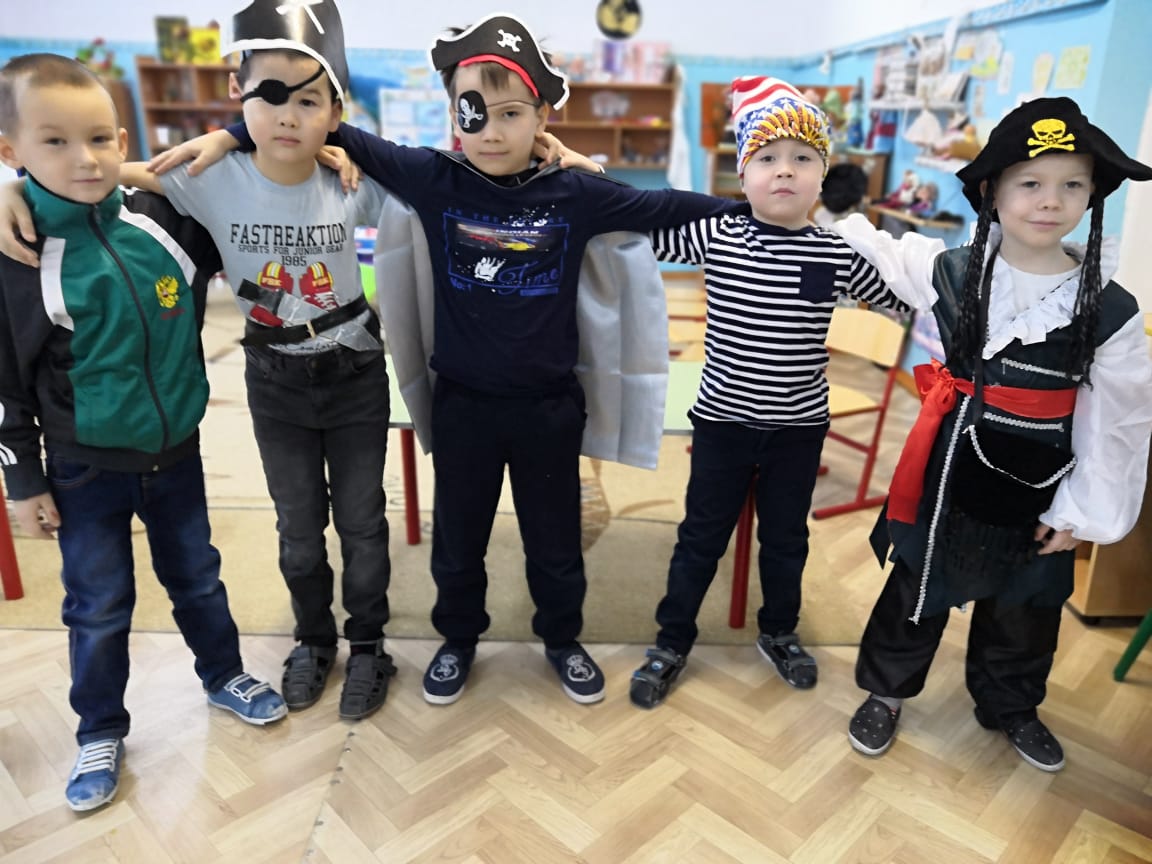 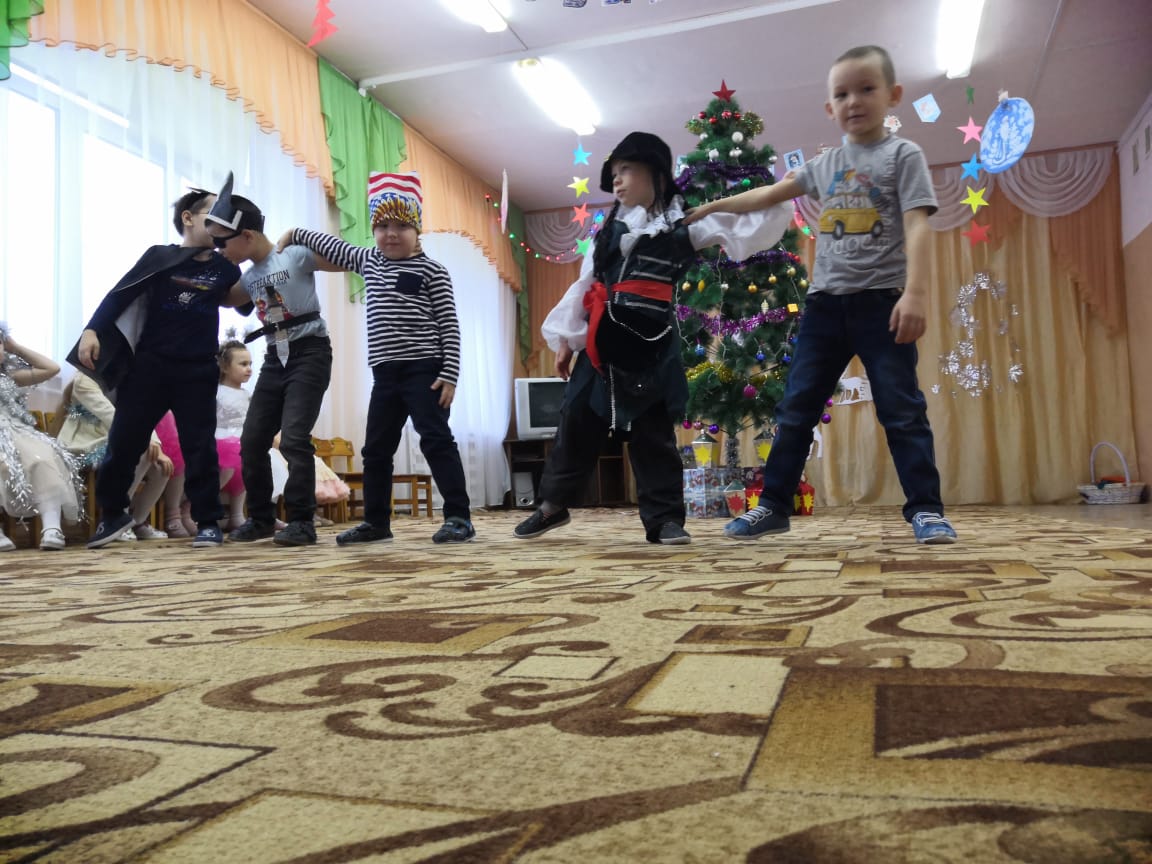 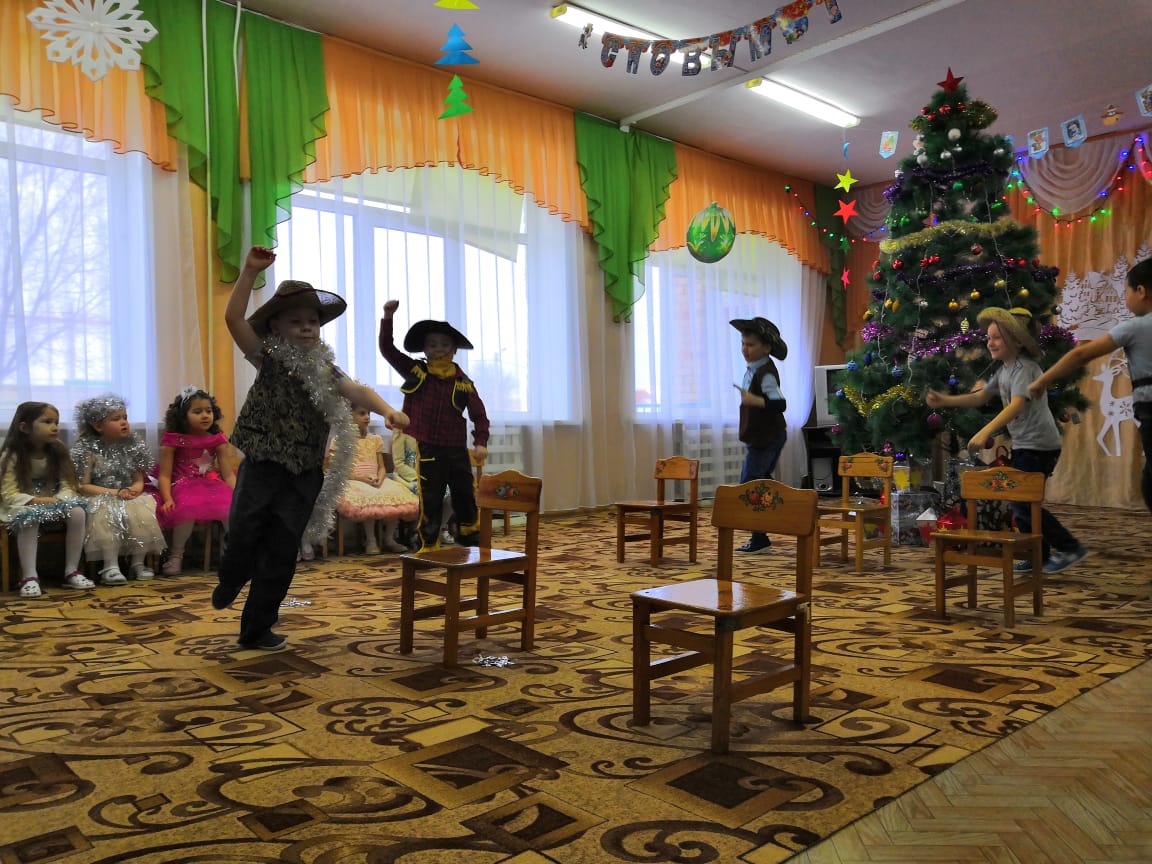 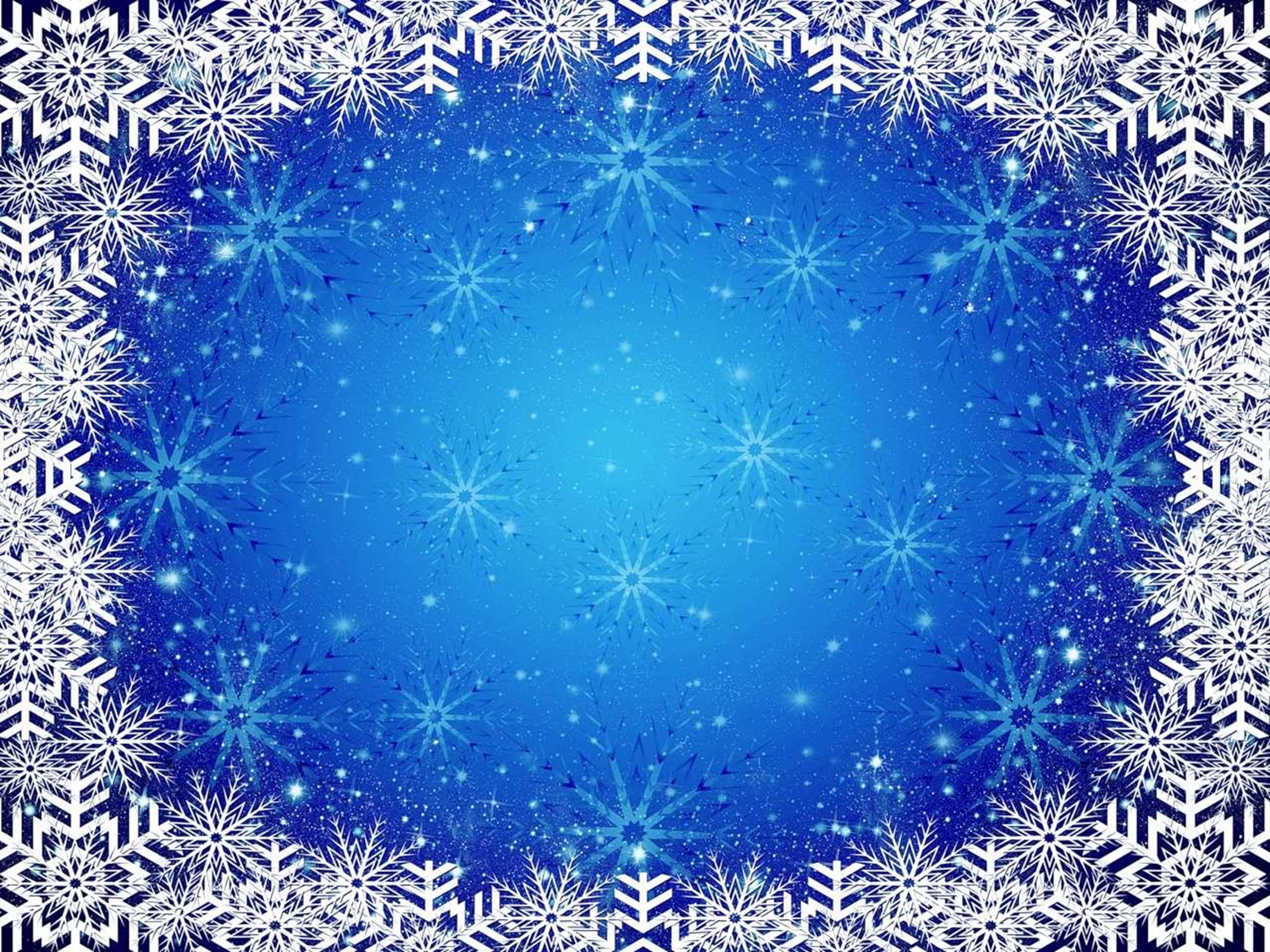 